教育部青年發展署大專校院學生國際體驗學習計畫著作權使用授權同意書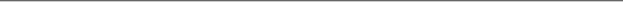 　　為辦理/參加教育部青年發展署大專校院學生國際體驗學習計畫之各項行政業務需要，本人同意提供貴署相關執行人員就著作權授權予貴署使用，授權內容說明如下：著作財產權之授權標的與聲明：一、授權內容：計畫相關內容，無償授權於教育部青年發展署，進行數位化、重製等加值流程後收錄於資料庫，以電子形式透過單機、網際網路、無線網路或其他公開傳輸方編製於網站內容，以提供讀者進行瀏覽、列印等。二、著作權聲明：本授權書為非專屬授權，著作人仍擁有上述著作之著作權。立書人擔保本著作係為著作人之原創性著作，有權依本授權書內容進行各項授權，且未侵害任何第三人之智慧財產權。【立同意書人】   姓名：                  （必填）電話（手機）：                  地址：                                                        E-mail：                                                     中華民國      年      月     日